Rysunek nr 12Biurko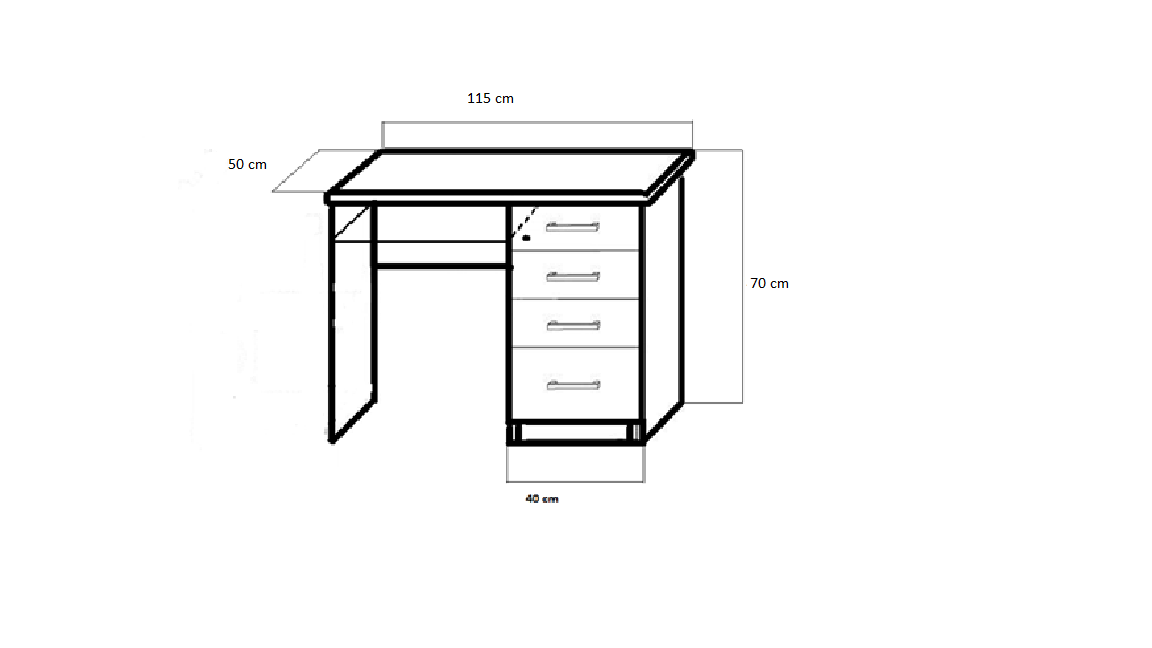 